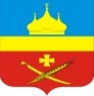 РоссияРостовская область Егорлыкский районАдминистрация Егорлыкского сельского поселенияРАСПОРЯЖЕНИЕ«05» октября 2021 г                         № 90        	                          ст. ЕгорлыкскаяО проведении опроса о качествеоказания муниципальных услуг учреждениями культуры В соответствии с постановлением Администрации Егорлыкского сельского поселения от 25.09.2015 года № 425 «Об утверждении Порядка изучения мнения населения о качестве оказания  муниципальных услуг учреждениями культуры Егорлыкского сельского поселения», руководствуясь пунктом 11 части 2 статьи 31 Устава  муниципального образования «Егорлыкское сельское поселение»,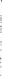 1. Назначить проведения опроса жителей поселения о качестве оказания муниципальных услуг учреждениями культуры Егорлыкском сельском поселении на 10 ноября 2021 года. 2.  Утвердить анкету опроса о качестве предоставляемых услуг согласно приложению 1  к распоряжению.3. Итоги изучения мнения населения о качестве услуг утвердить постановлением и разместить на сайте Администрации. 4. Распоряжение вступает в силу с момента подписания.5. Контроль за выполнением распоряжения оставляю за собой.Глава АдминистрацииЕгорлыкского сельского поселения                                               И.И. ГулайРаспоряжение вносит: сектор экономики и финансовАдминистрации Егорлыкскогосельского поселенияПриложение к распоряжению Администрации Егорлыкского сельского поселения от 05.10.2021 года  № 90АНКЕТАопроса о качестве оказания муниципальных услуг учреждениями культуры Егорлыкского сельского поселенияВопросВопрос1. Оцените комфортность помещений, предназначенных для оказания муниципальных услуг  по пятибалльной шкале\ количество анкетируемых (выберите знаком «+» одну из предложенных оценок):1 - (очень плохо)2 - (плохо)3 - (удовлетворительно)4 - (хорошо)5 - (очень хорошо)6 - Нет ответа2. Оцените удовлетворенность информированием о порядке оказания услуги   по пятибалльной шкале\количестве анкетируемых  (выберите знаком «+» одну из предложенных оценок):1 - (очень плохо)2 - (плохо)3 - (удовлетворительно)4 - (хорошо)5 -  (очень хорошо6 - нет ответа3. Оцените удовлетворенность отношением специалистов к посетителям (внимание, вежливость, тактичность)  по пятибалльной шкале\количестве анкетируемых (выберите знаком «+» одну из предложенных оценок)1 - (очень плохо)2 - (плохо)3 - (удовлетворительно)4 - (хорошо)5 - (очень хорошо)6 - нет ответа4. Оцените удовлетворенность графиком  работы с посетителями (выберите знаком «+» одну из предложенных оценок):1 - (очень плохо)2 - (плохо)3 - (удовлетворительно)4 - (хорошо)5 - (очень хорошо)6 - нет ответа5. Оцените удовлетворенность компетентностью сотрудников  (выберите знаком «+» одну из предложенных оценок):1 - (очень плохо)2 - (плохо)3 - (удовлетворительно)4 - (хорошо)5 - (очень хорошо)6 - нет ответа6.Оцените удовлетворенность результатом получения муниципальной услуги(выберите знаком «+» одну из предложенных оценок)1 - (очень плохо)2 - (плохо)3 - (удовлетворительно)4 - (хорошо)5 - (очень хорошо)6 - нет ответа7. Если Вы не удовлетворены оказанием услуг, укажите причины (укажите знаком «+»  возможные причины) - неудобный режим работы учреждения - грубость, невнимательность сотрудников - низкий профессионализм работников - отказ в предоставлении муниципальной  услуги без пояснения причины отказа - невозможность дозвониться до специалистов учреждения - неудовлетворительное состояние помещений (санитарно-гигиеническое, пожарное) - плохое эстетическое оформление интерьера учреждения - другая причина - нет ответа8. Ваш пол- мужской- женский9. Ваш возраст-18-29 лет- 30-49 лет- 50-59 лет- старше 60 лет10. Ваше образование- неполное среднее- среднее (школа, ПТУ)- среднее-специальное (техникум)- незаконченное высшее- высшее